#G0     Межотраслевая инструкция по оказанию первой помощи при несчастных случаях на производствеРАЗРАБОТАНА в соответствии с программой курса "Основы медицинских знаний", рекомендованного Министерством образования Российской Федерации, и "Курса медицинской подготовки спасателей", одобренного Медицинским управлением МЧС России.РАЗРАБОТЧИКИ: В.Г.Бубнов, Н.В.БубноваИменной лист работника (заполняется работодателем перед выдачей настоящей инструкции работнику)_______________________________________________________________________________Фамилия, И.О. работника_______________________________________________________________________________Место работы_______________________________________________________________________________Цех, подразделение, отдел_______________________________________________________________________________Профессия (должность)_______________________________________________________________________________Группа крови, резус-фактор (Rh)_______________________________________________________________________________     Противопоказанные лекарственные препаратыТелефоны _______________________________________________________________________________     Скорая помощь_______________________________________________________________________________     Пожарная охрана (организации, города)_______________________________________________________________________________     Медицинский пункт организации_______________________________________________________________________________     Непосредственный руководитель работника_______________________________________________________________________________     Дежурный инженер организации_______________________________________________________________________________     Служба охраны труда организацииI. Общая часть Инструкция разработана по техническому заданию Департамента условий и охраны труда Министерства труда и социального развития Российской Федерации.Инструкция утверждена Департаментом научно-исследовательских и образовательных медицинских учреждений Министерства здравоохранения РФ и рекомендована для подготовки лиц, не имеющих медицинского образования, но обязанных уметь оказывать первую неотложную медицинскую помощь (письмо N 16-16/68 от 28.06.99).Инструкция выдается работодателем подчиненным работникам под подпись.Инструкция является именным личным нормативным документом для каждого работника и должна постоянно находиться у него.Каждый работник, получивший настоящую инструкцию, обязан знать ее содержание и уметь применять при необходимости в любой обстановке. Знание инструкции и навыки ее применения ежегодно подтверждаются экзаменом. 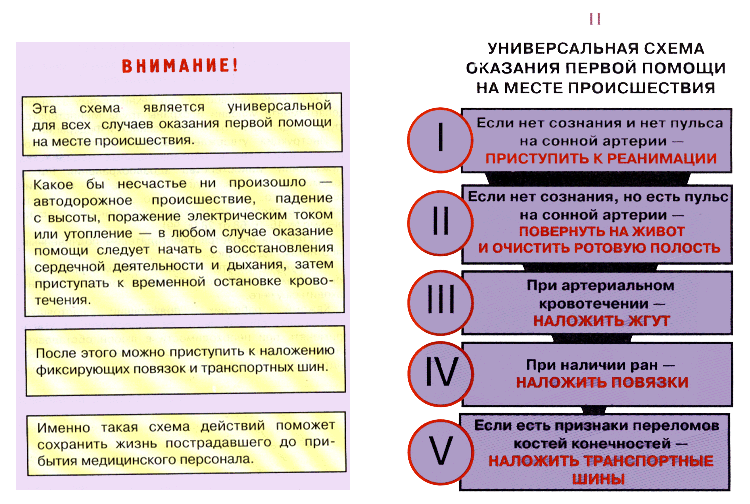 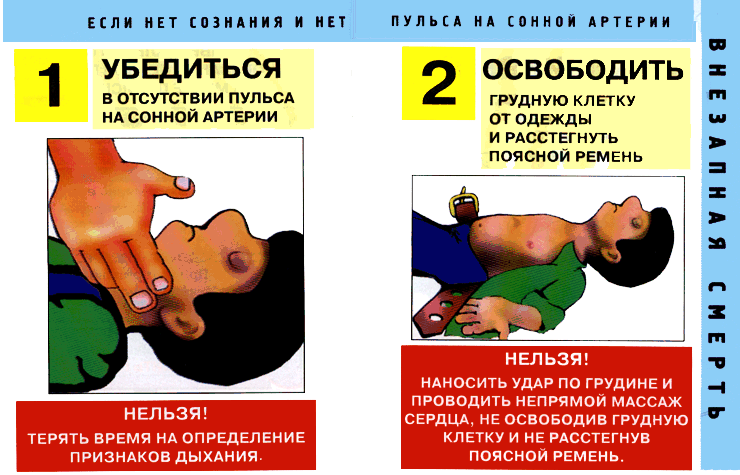 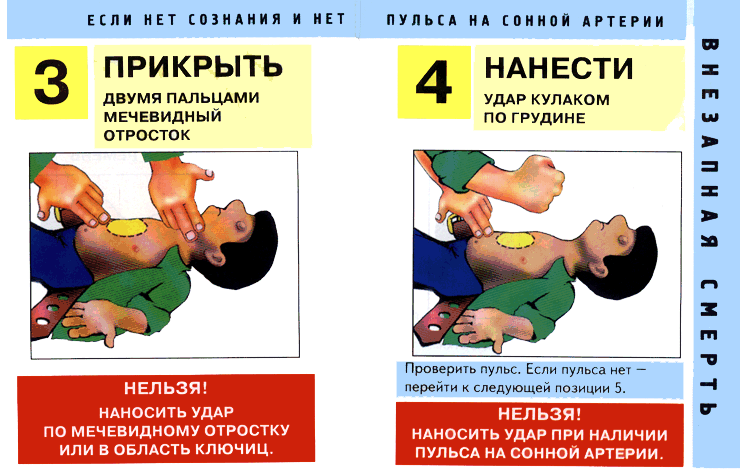 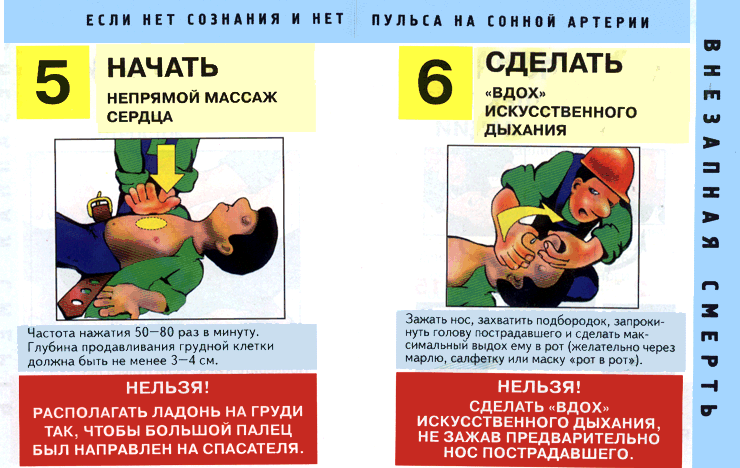 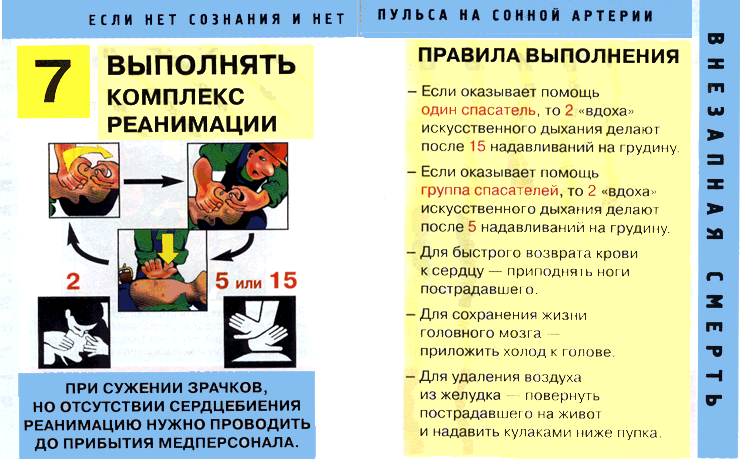 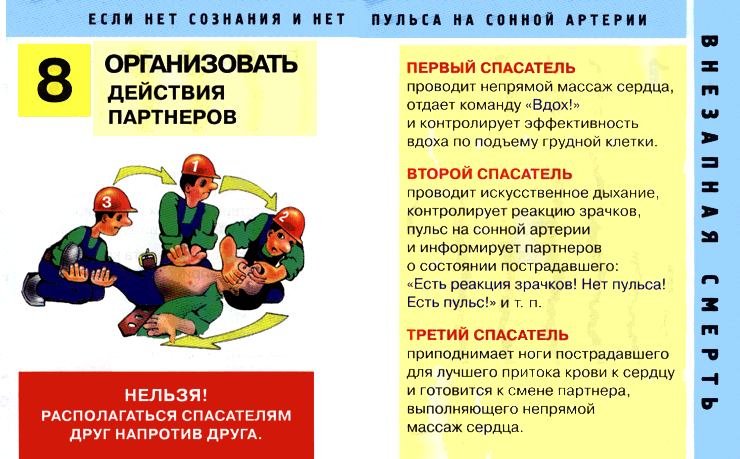 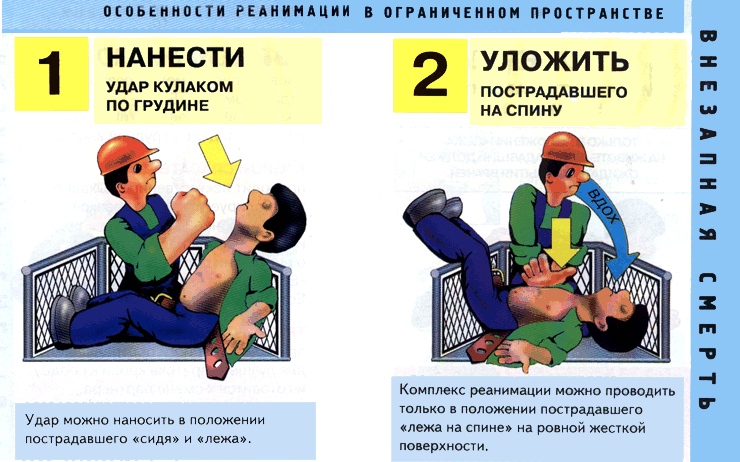 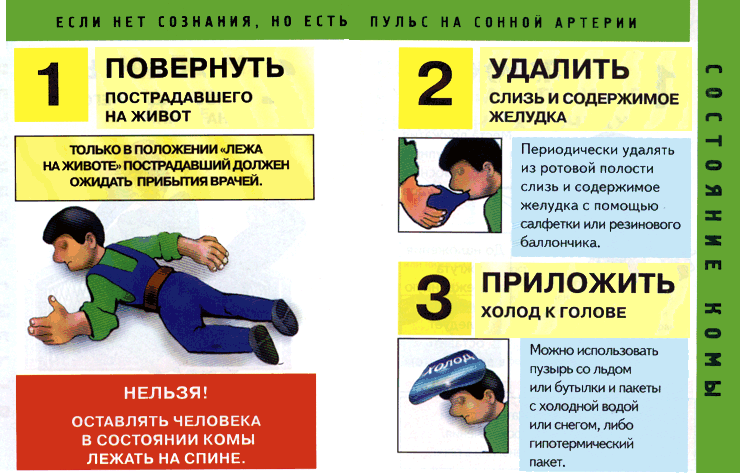 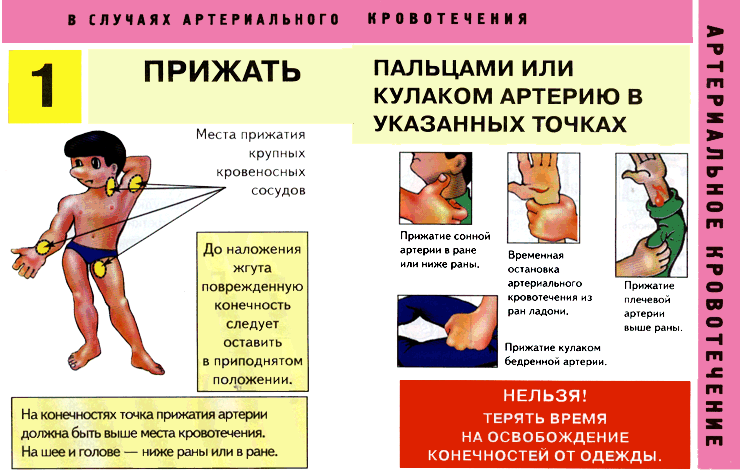 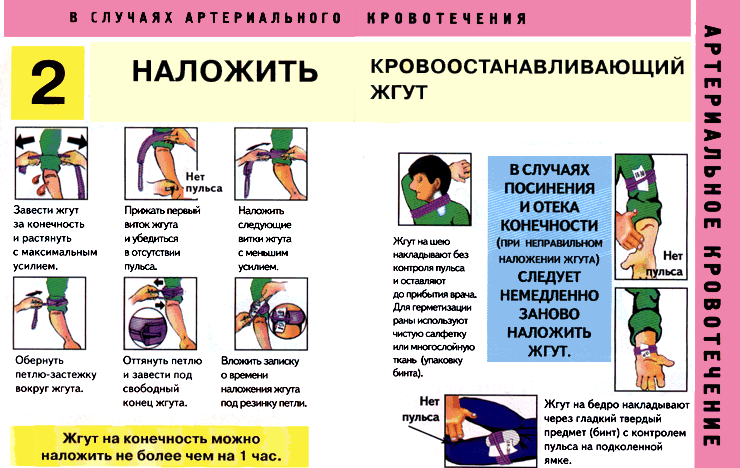 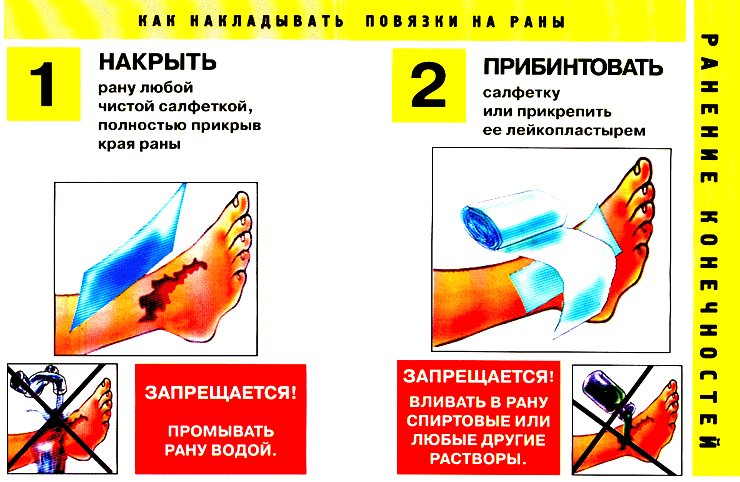 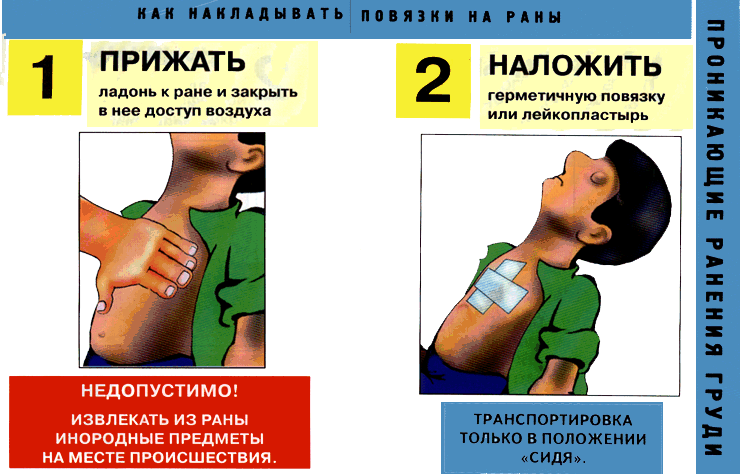 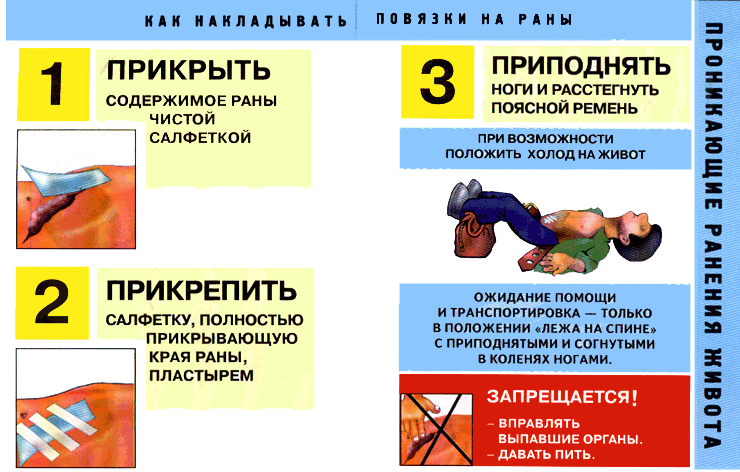 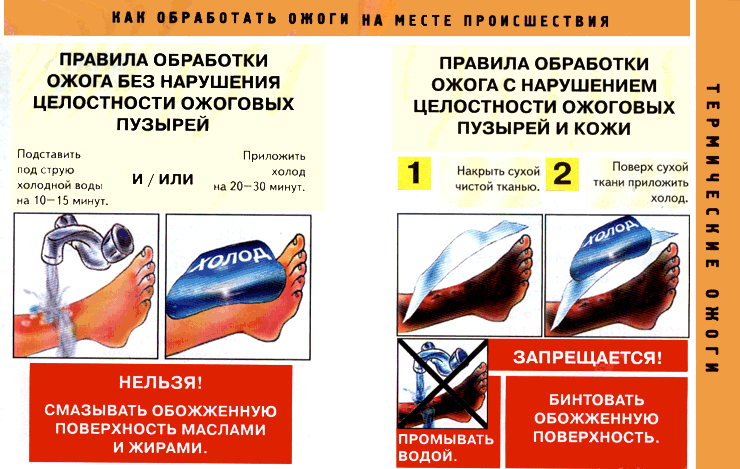 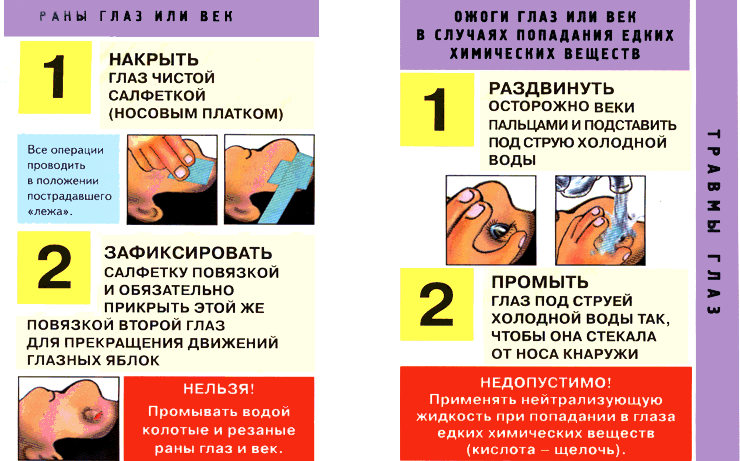 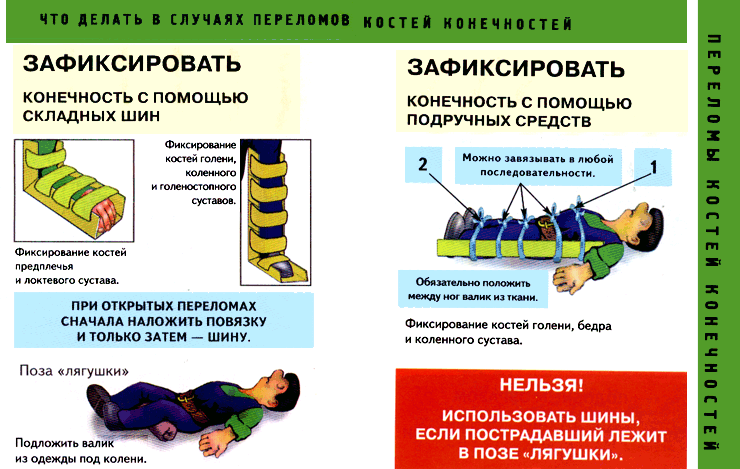 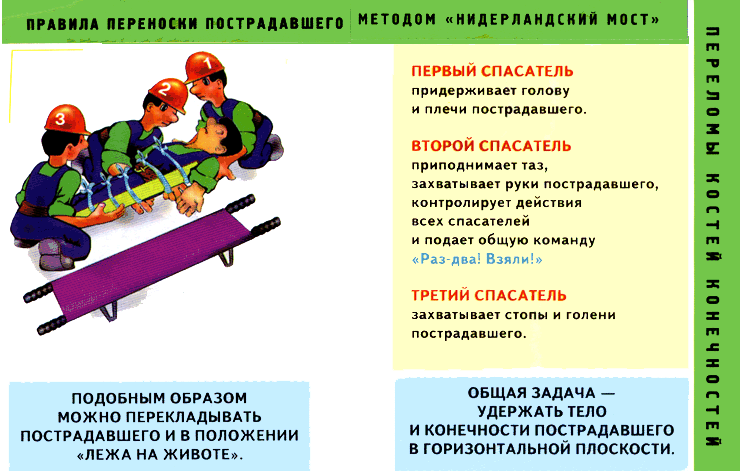 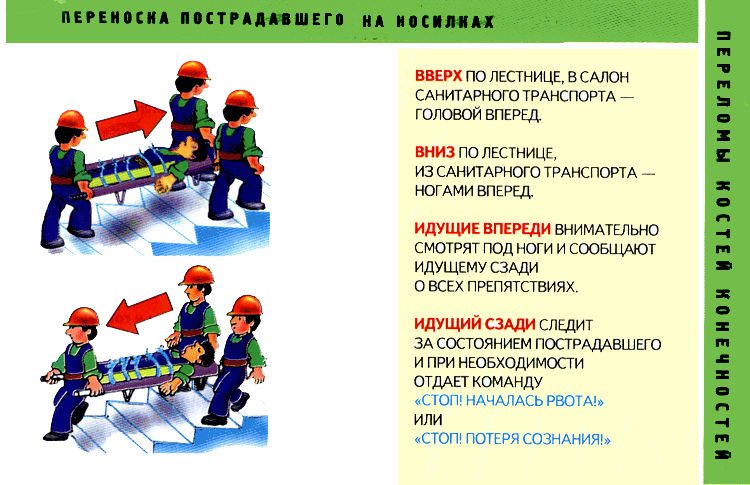 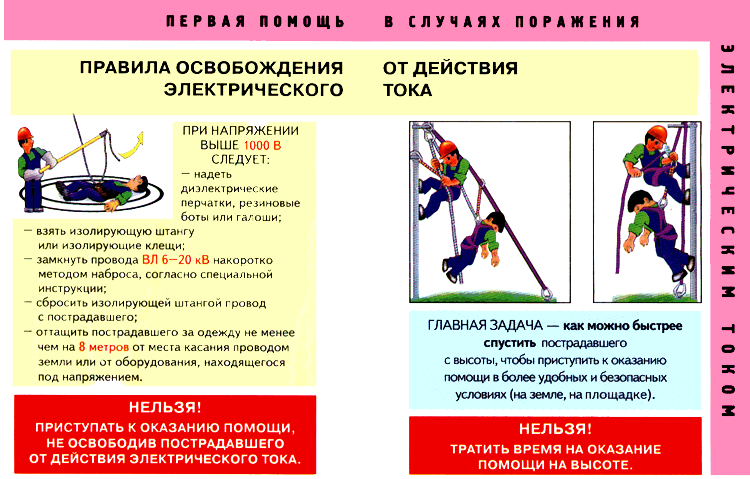 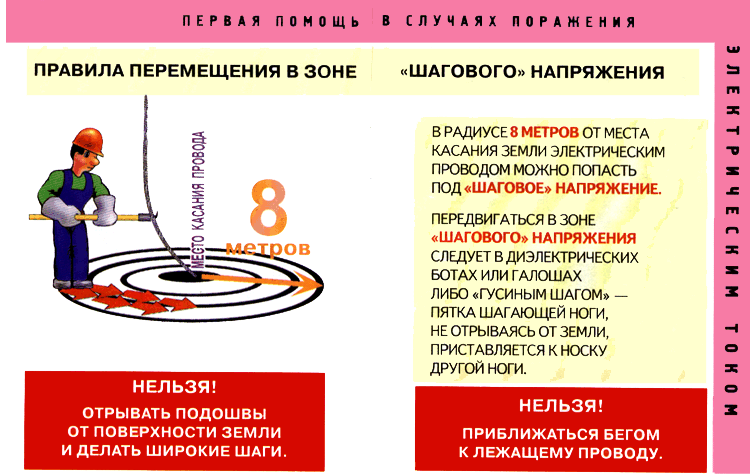 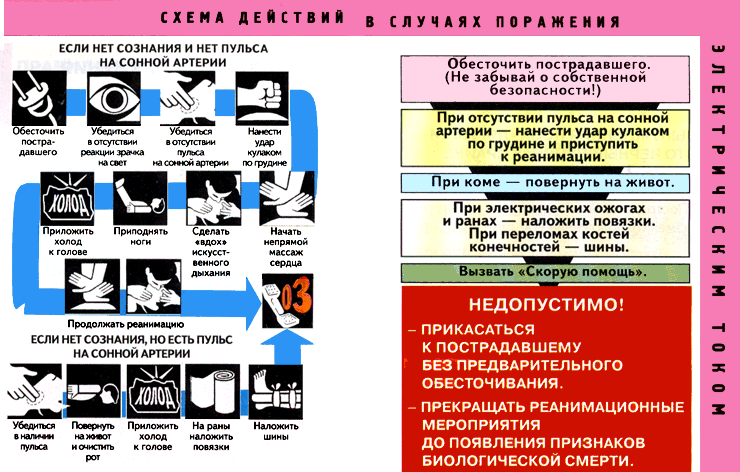 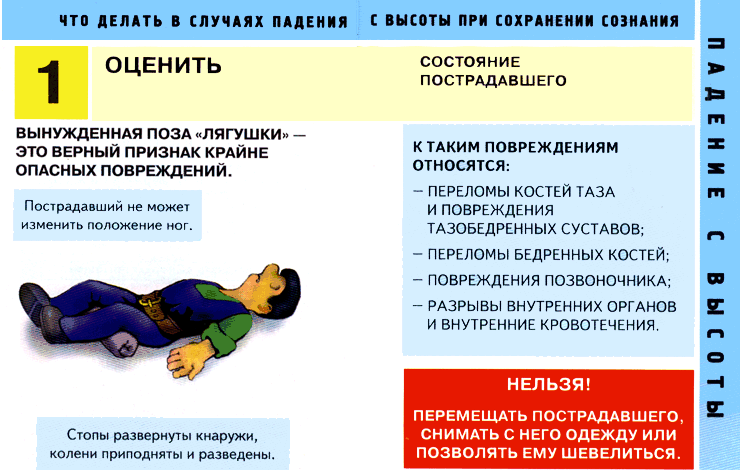 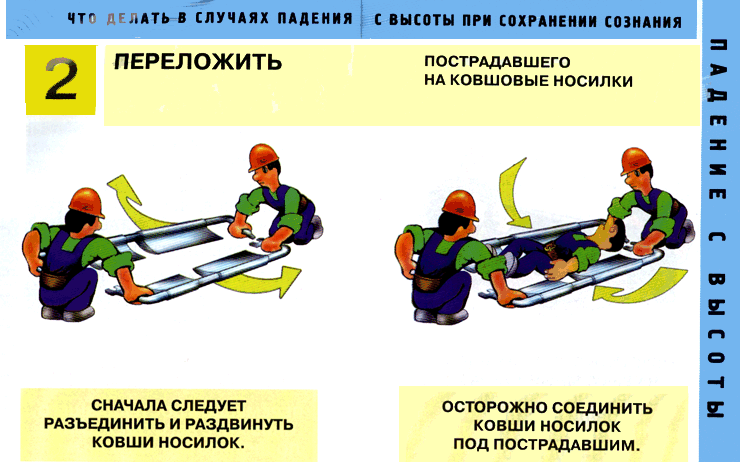 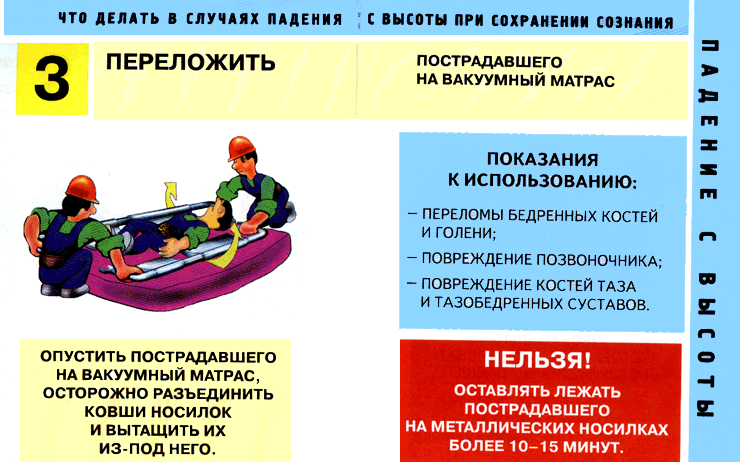 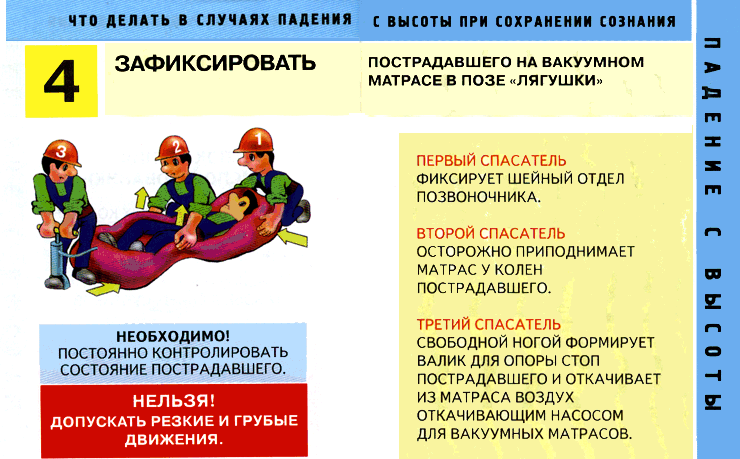 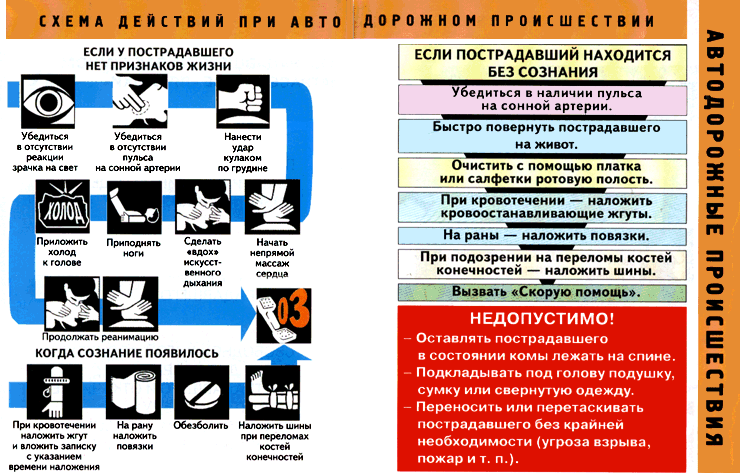 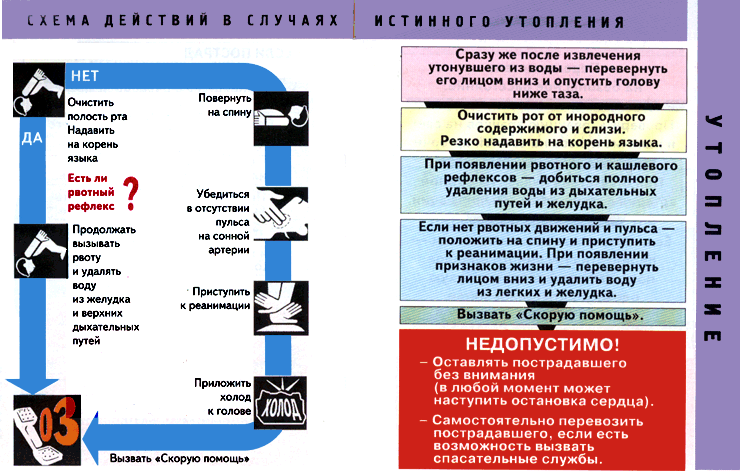 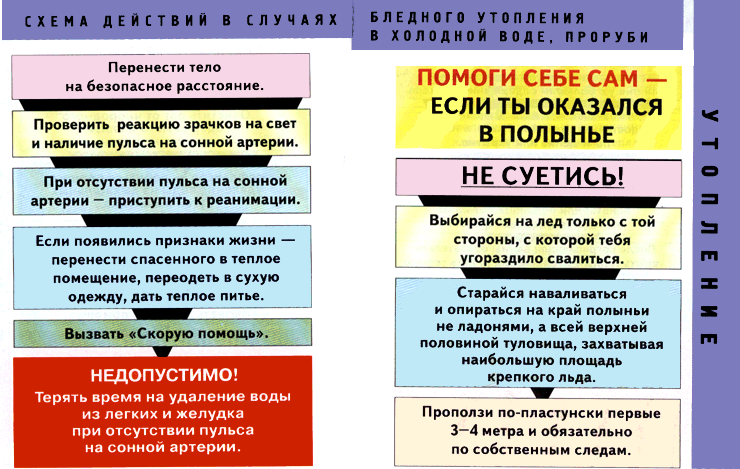 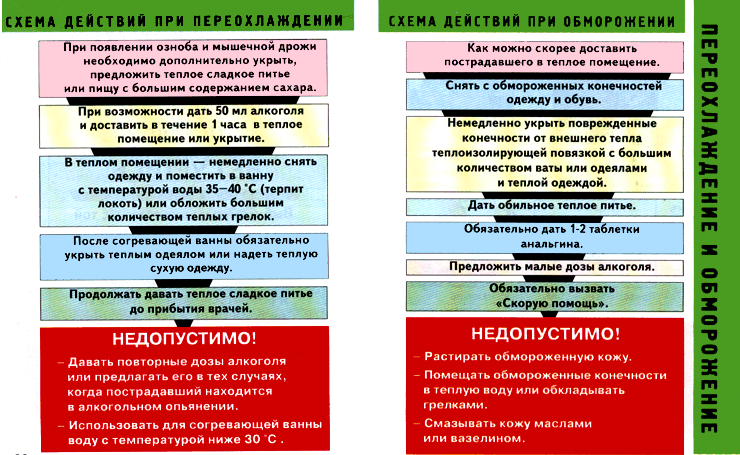 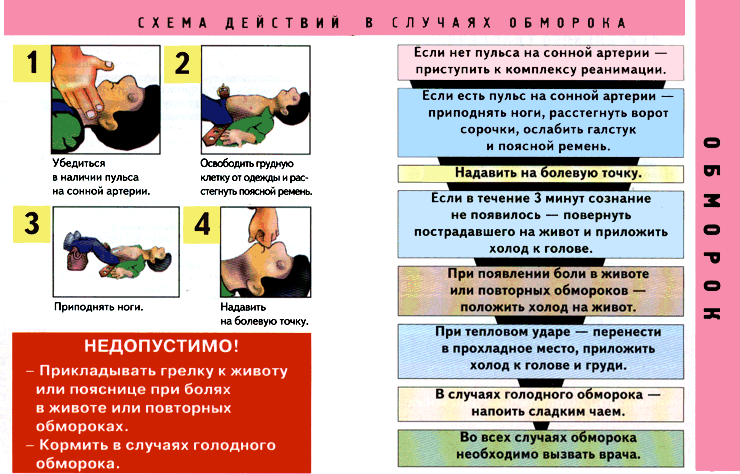 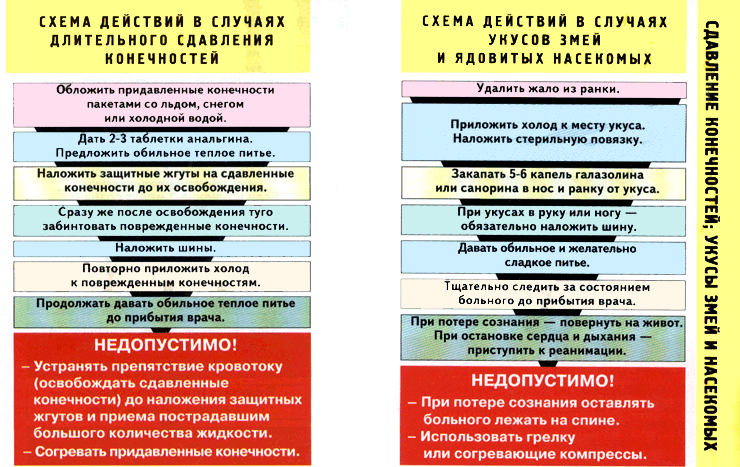 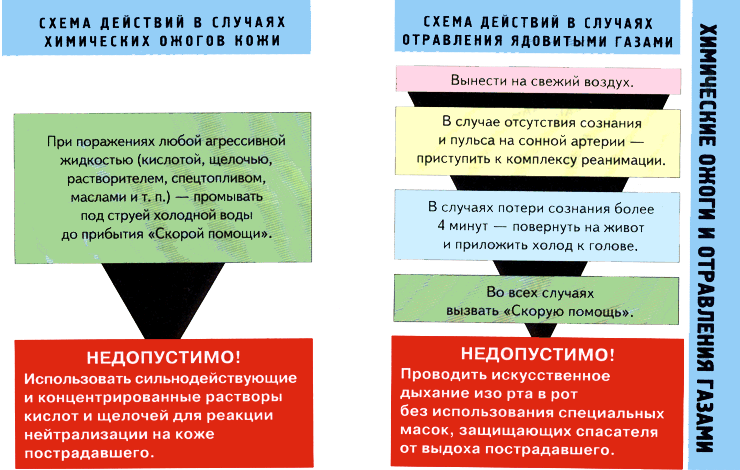 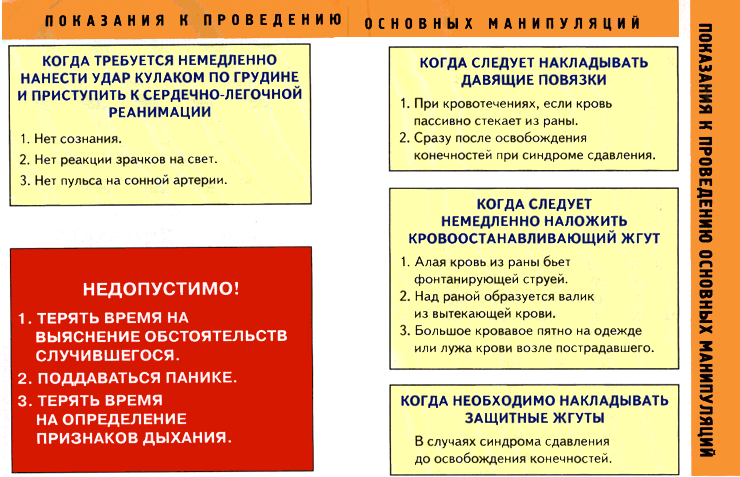 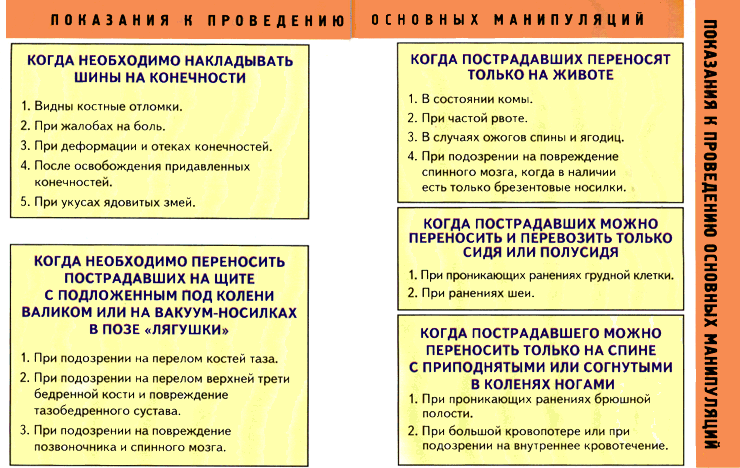 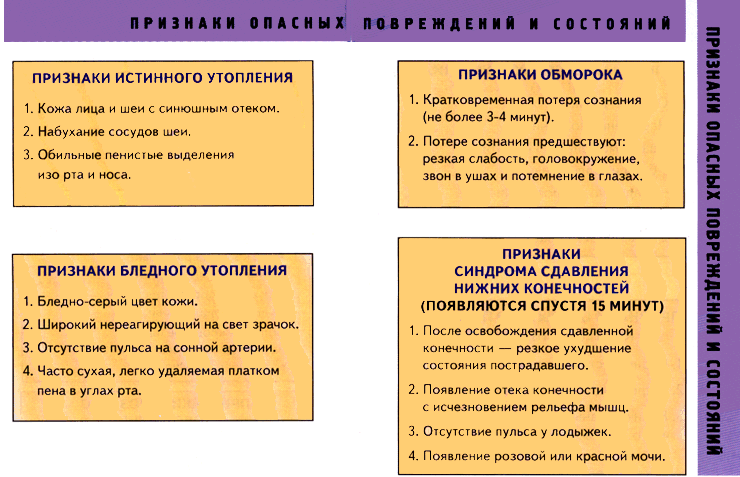 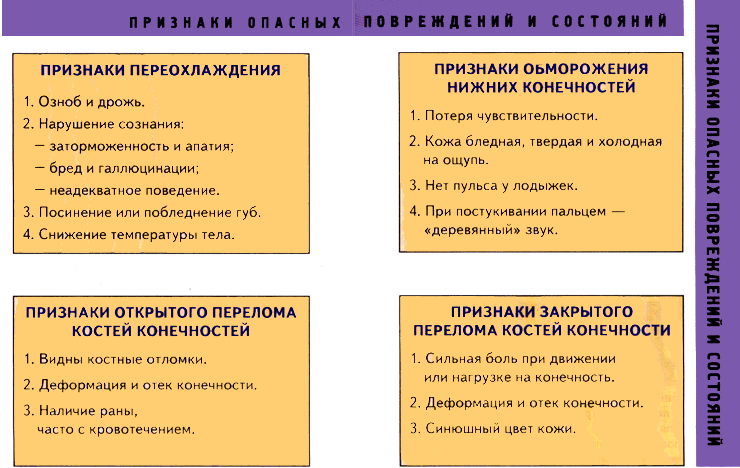 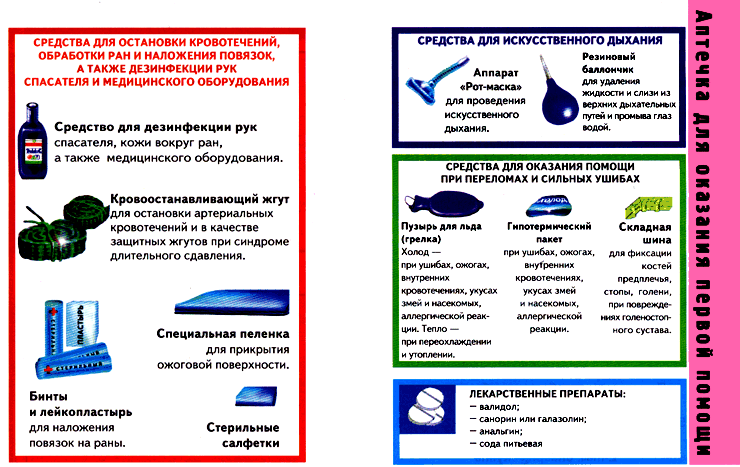 Текст документа сверен по:официальное издание/Министерство труда и социального развития РФ. - М.: ЗАО "Издательство НЦ ЭНАС", 2001 